ОТДЕЛ ОБРАЗОВАНИЯ АДМИНИСТРАЦИИ МУНИЦИПАЛЬНОГО ОБРАЗОВАНИЯ МУНИЦИПАЛЬНОГО РАЙОНА «БОРОВСКИЙ РАЙОН»МУНИЦИПАЛЬНОЕ ОБРАЗОВАТЕЛЬНОЕ УЧРЕЖДЕНИЕ ДОПОЛНИТЕЛЬНОГО ОБРАЗОВАНИЯ «ЦЕНТР ТВОРЧЕСКОГО РАЗВИТИЯ» 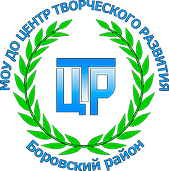 ДОПОЛНИТЕЛЬНАЯ ОБЩЕРАЗВИВАЮЩАЯ ПРОГРАММАТЕХНИЧЕСКОЙ НАПРАВЛЕННОСТИ«Основы фотографии»                                                                        Возраст детей: 14-17 лет                                                                        Срок реализации: 1 год                                                        Гришко Ольга Валентиновна,                                                                   педагог дополнительного образованияБоровск, 2020РАЗДЕЛ 1. «КОМПЛЕКС ОСНОВНЫХ ХАРАКТЕРИСТИК ПРОГРАММЫ»ПОЯСНИТЕЛЬНАЯ ЗАПИСКА 	Данная программа является дополнительной общеразвивающей технической направленности, очной формы обучения, для детей 14-17 лет, сроком реализации 1 год.Проект программы составлен в соответствии с государственными требованиями к образовательным программам системы дополнительного образования детей на основе следующих нормативных документов:1.Федеральный закон от 29 декабря 2012 года № 273-ФЗ «Об образовании в Российской Федерации»; 2.Приказ Министерства просвещения Российской Федерации от 09 ноября 2018 года № 196 «Об утверждении порядка организации и осуществления образовательной деятельности по дополнительным общеобразовательным программам»; 3.Письмо Минобрнауки РФ от 18.11.2015 № 09-3242 «О направлении рекомендаций» (вместе «Методические рекомендации по проектированию дополнительных общеразвивающих программ (включая разноуровневые программы)»; 4. Распоряжение Правительства Российской Федерации от 4 сентября 2014 года № 1726-р «Концепция развития дополнительного образования детей»; 5. Распоряжение Правительства Российской Федерации от 29 мая 2015 года № 996-р «Стратегия развития воспитания в Российской Федерации на период до 2025 года»; 6. Постановление Правительства Российской Федерации от 30 декабря 2015 года № 1493 «О государственной программе «Патриотическое воспитание граждан Российской Федерации на 2016-2020 годы»; 7. Постановление Главного государственного санитарного врача РФ от 04.07.2014 № 41 «Об утверждении СанПиН 2.4.4.3172-14 «Санитарно-эпидемиологические требования к устройству, содержанию и организации режима работы образовательных организаций дополнительного образования детей»; 8.Федеральная целевая программа развития образования на 2016-2020 годы, утвержденная Постановлением Правительства Российской Федерации от 23 мая 2015 года № 1499; 9.Устав учреждения. Локальные нормативные акты учреждения.Актуальность программыВо все времена визуальные искусства (живопись, графика, скульптура) были или считались уделом людей лишь избранных, тех, кто может себе это позволить. Картины и статуи говорили о достатке, статусе их обладателя. Новое время диктует новые правила жизни. Меняется все: от жизненных ценностей до компьютерных технологий. На наших глазах в современном мире происходит зарождение новой формы общения – общения с помощью средств визуального отображения реальности. И самым доступным на сегодняшний день средством такого общения является фотография.Возникли и стремительно развиваются целые сообщества и социальные сети, построенные преимущественно на визуальном общении (Instagram, TikTok, профильные сообщества в иных социальных сетях).  Распространенным явлением стало отношение «нет фотографии – не было события». Люди фактически учатся разговаривать на языке фотографии, ведь одно изображение может заменить целый рассказ или выразить отношение к чему-то. С этим можно соглашаться, можно нет, но изменить это уже невозможно. Ведь в наши дни совершенно не обязательно иметь дорогостоящий фотоаппарат, чтобы производить на свет фотоизображения – камеры встроены практически в каждый телефонный аппарат.К сожалению, массовость и техническая доступность фотоизображений приводят к возникновению огромного количества низкопробного контента, что, в свою очередь, влияет не только на вкусовые предпочтения подрастающего поколения, но и на их отношение к окружающему миру в целом. Дети и подростки перестают вглядываться в окружающий их мир, полагая, что он таков, каким его представляют низкосортные фотоизображения, повсеместно обступающие их. Визуальная культура, а вместе с ней и вся остальная культура, опускается всё ниже.Кроме того, легкомысленное отношение к авторскому праву, незнание базовых принципов этого права, на фоне усиления борьбы с его нарушением, в наше время может привести к довольно неприятным, а порой и печальным последствиям. Привитие подросткам хорошего вкуса в отношении фотоизображений, приучение их к чистоплотности, уважению к чужой собственности и авторским правам является гарантом их чистоплотности и в остальных сферах жизни. Подростки, занимающиеся фотографией осознанно, с пониманием законов этого визуального жанра, получают не только большой эстетический опыт. В процессе съемки они контактируют как с окружающим миром, так и со своим внутренним, осознают свою личность, свои сильные и слабые стороны. У них появляется широкий социальный опыт, развиваются коммуникативные навыки, возникает осознание взаимосвязанности и применимости предметов, изучаемых в школе. Одобрение, получаемое как в среде своих сверстников, так и в среде взрослых людей, повышает их собственную самооценку и придает уверенности в своих силах, что в наше время является необходимым условием для развития молодого человека.Развитие творческих способностей подростков через занятия фотографией не только принесёт пользу им самим и окружающим их людям, но и позволит приобрести уважительное отношение к чужому труду, что является социально значимым явлением в наше время. Поэтому было принято решение создать в МОУ ДО «Центр творческого развития» фотостудию «Balance».Особенность программы Программа «Основы фотографии» базируется на лучшем педагогическом опыте в области преподавания фотографии. В ней учитываются традиции советской школы, которая внесла существенный вклад в развитие мировой фотографии, и введены новые формы освоения и подачи материала . Программа предполагает обязательное освоение ряда взаимосвязанных учебно-научных дисциплин:физика;геометрия;история;компьютерная грамотность;психология.Программа развивает в подростках чувство прекрасного, учит поискам гармонии вокруг себя, позволяет понять взаимосвязь разнообразных явлений, от социальных, до физических, развивает коммуникативные навыки, воспитывает любовь к Родине и ее истории, ее традициям, формирует активную жизненную позицию. Таким образом, программа воспитывает не просто фотографически грамотных личностей, но патриотов своей страны, социально-адаптированных людей. Педагогическая целесообразностьСовременная система образования требует от педагога не только передачи знаний, но и подготовки молодого поколения к реальной жизни. Федеральный государственный стандарт второго поколения смещает акцент на формирование у детей и подростков личностных качеств созидателя и творца. Роль современного педагога меняется: от простого посредника передачи знаний, он становится на позицию консультанта и наставника. Это заставляет искать новые эффективные формы и методы работы с детьми и, особенно, с подростками и молодежью. Данная программа – модифицированная, разработана на основе программы технической направленности «Развитие творческих способностей личности через занятия фотографией», реализуемой в МОУ ДО «Центр творческого развития» (2018 г.), собственном опыте разработчика.Адресат программы – программа рассчитана на детей в возрасте от 14 до 17 лет. Стать учащимся студии может любой желающий подросток.  Объем программы – 144 часа.Количество часов в неделю – 4 часа.Форма обучения – очная. Форма занятий – групповая.Виды занятий – лекции, игры, проекты, фестивали, конкурсы, творческие встречи, экскурсии, посещения выставок.Срок освоения программы – 1 годУровень освоения программы – базовый Режим занятий: Занятия проходят 2 раза в неделю по 2 часа с перерывом 15 минут.1.2. Цели и задачиЦель программы: создать условия для знакомства и освоения подростками в полной мере технических возможностей имеющейся в их распоряжении фототехники, развития творческих способностей подростков посредством фотоискусства.Задачи программы:Обучающие - приобретение первичных навыков по фотосъемке;- изучение профильной законодательной базы;- изучение истории фотографии и ее современных возможностей.Развивающие- развитие творческой инициативы;- дополнительный инструмент для самовыражения;- практическая реализация задуманных идей;- организация досуга во внеурочное время;                                                                                                                                                                                                                                  - формирование активной жизненной позиции;  - развитие коммуникативных навыков;- развитие навыков soft-skills. Воспитательные- воспитание лидерских качеств;- воспитание настойчивости в достижении поставленных целей;- воспитание культуры поведения в обществе.1.3. Содержание программыУчебно-тематический планСодержание программыРаздел 1.  Знакомство. «Мои первые фотографии». Задачи на год. Правила ТБ.Теория. Цели и задачи работы фотостудии. Выяснение потребностей учащихся. Перспективы работы фотостудии «Balance». Знакомство с правилами поведения при проведении фотосъемкиПрактика. Первая фотосъемка на свободную тему. Представление своих лучших фотографий на момент поступления в студию.Раздел 2. Введение в программу. История фотографииТеория. Знакомство с уровнем подготовки учащихся, определение степени интереса и потенциала. Знакомство с историей возникновения и развития фотографии.Практика.  Поиск материала и представление краткого доклада о заинтересовавшем направлении фотографии или фотографе.Раздел 3. Виды фотоаппаратовТеория.  Классификация фотоаппаратов. Виды цифровых фотоаппаратов.  Раздел 4. Строение фотоаппаратаТеория. Основные узлы и детали, их назначение. Принцип работы фотоаппарата.Раздел 5. Матрица цифрового фотоаппаратаТеория. Типы матриц, их принципы работы и преимущества. Количество пикселей и их влияние на конечный результат. Раздел 6. Настройки фотоаппаратаТеория. Изучение возможностей, логики меню фототехники. Практика. Применение полученных знаний на практике.Раздел 7. ЭкспозицияТеория. Диафрагма, диафрагменное число. Экспозиция. Экспозиционное число. Влияние выбранного значения диафрагмы на снимок. Светочувствительность. Определение корректности экспозиции, гистограмма. Ручное и автоматическое определение экспозиции. Способы замера экспозиции камерой. Влияние экспозиции на восприятие снимка.Практика.  Закрепление знаний, полученных на теоретических занятиях. Практика проводится по возможности на каждом занятии. Разбор отснятого материала.Раздел 8. Композиционные приемы построения снимковТеория. Наиболее распространенные композиционные приемы создания изображений. Классика композиции. Практика.  Закрепление знаний, полученных на теоретических занятиях. Практика проводится по возможности на каждом занятии. Разбор отснятого материала.Раздел 9. Выдержка. ДиафрагмаТеория. Выдержка, диафрагма и их влияние на снимок. Диапазон выдержек, диафрагм. Полуавтоматический режим съемки с приоритетами выдержки или диафрагмы. Практика.  Закрепление знаний, полученных на теоретических занятиях. Практика проводится по возможности на каждом занятии. Разбор отснятого материала.Раздел 10. ФокусировкаТеория. Ручная и автоматическая фокусировка. Внутрикамерные режимы автоматической фокусировки.  Влияние точки фокусировки на восприятие снимка. Практика.  Закрепление знаний, полученных на теоретических занятиях. Практика проводится по возможности на каждом занятии. Разбор отснятого материала.Раздел 11. Глубина резко изображаемого пространства (ГРИП)Теория. Глубина резко изображаемого пространства. Способы регулировки ГРИП. Влияние ГРИП на восприятие снимка.Практика.  Ознакомительная съемка в выбранном учеником стиле, минимальное вмешательство в процесс съемки со стороны педагога. Разбор отснятого материала. Раздел 12. ОбъективыТеория. Принципиальное строение объектива. Классификация объективов. Специальные объективы. Применимость различных типов объективов. Влияние типа объектива на восприятие снимка.Практика.  Закрепление знаний, полученных на теоретических занятиях. Практика проводится по возможности на каждом занятии. Разбор отснятого материала.Раздел 13. Свет в кадреТеория. Типы освещения. Влияние света на параметры съемки. Практика.  Закрепление знаний, полученных на теоретических занятиях. Практика проводится по возможности на каждом занятии. Разбор отснятого материала.Тема 14. Подготовка к конкурсамТеория. Теоретические аспекты участия в конкурсахПрактика.  Проведение съемок с заданными условиями и разбор отснятого материала. Отбор и обсуждение фоторабот, сделанных каждым в течение учебного года.Тема 15. Вводная аттестацияПрактика. Индивидуальное тестированиеТема 16. Промежуточная аттестацияПрактика. Разбор отснятых работ.Тема 17. Итоговая аттестация.Теория. Выбор и обсуждение итогового годового проекта каждого учащегося. Практика.  Съемка в рамках выбранной темы. Подготовка и защита аттестационного проекта, оформление отчетной выставки. 1.4. Планируемые результатыК концу обучения учащиеся должны знать:технику безопасности и правила эксплуатации аппаратуры;основы устройства фототехники и ее использования;специальную терминологию;базовые композиционные приемы;уметь:технически грамотно проводить фотосъемку;составлять фотографические проекты;выражать свои мысли средствами фотографии.РАЗДЕЛ 2. «КОМПЛЕКС ОРГАНИЗАЦИОННО-ПЕДАГОГИЧЕСКИХ УСЛОВИЙ»2.1. Календарно-тематический планКалендарно-тематический план составляется на каждый год обучения и выносится в отдельный документ (Приложение 1). 2.2 Условия реализации программыМатериально-техническое обеспечение программыУспешной реализации учебного процесса способствует соответствующая материально-техническая база, наличие:учебного кабинета (студии) для занятий с детьми, имеющего хорошую вентиляцию, освещение и отопление;информационного стенда;гипсового бюста;фоторамок для оформления фотовыставок;плотного дизайнерского картона для оформления паспарту;съемочного оборудования:цифрового фотоаппарата;набора осветительного оборудования;экранов-отражателей;экранов-отсекателей;фонов.мультимедийного оборудования:аудио-видео аппаратуры;компьютеров;мультимедийного проектора;сканера;фотопринтера;картридера;кабелей для подключения между собой мультимедийного оборудования2.3 Формы аттестацииВ ходе реализации программы, учащиеся овладевают определенными умениями и навыками. Оценка эффективности реализации программы проходит в несколько этапов: входная, промежуточная и итоговая аттестации.Входная аттестация проводится в сентябре, промежуточные аттестации в январе, итоговая аттестация в мае.Формы аттестации:- анкетирование;- защита творческих работ, проектов;- доклады, рефераты;- выставки;- участие в конкурсах.Результаты промежуточной и итоговой аттестаций, анализ с выводами и предложениями обсуждаются на педагогических советах.     Критериями успешности обучения по данной программе можно считать: развитие интереса учеников к фотоискусству, их участие во всероссийских и международных фотоконкурсах, мероприятиях и жизнедеятельности МОУ ДО «Центр творческого развития»..2.4 Оценочные материалыСистема диагностики результативности программы2.5. Методические материалыМетодическое обеспечение образовательной программы2.6. Рабочая программаСоставляется ежегодно и выносится в отдельный документ. 2.7. Список литературыСписок литературы для педагогаОсновной:Афанасьева Г.В. Педагогическое проектирование реализации образовательных и профессиональных планов школьников в малых городах России: М., 1995. Балабанов П.И. Методологические проблемы проектировочной деятельности. – Новосибирск: Наука, 1990. – 200 с. Джонс Дж. К. Методы проектирования. – М.: Мир, 1986. – 326 с.Дыко Л.П. «Беседы о фотомастерстве. – М.: Искусство, 1977Ершова Н. Н. Модель привлечения волонтеров к социально - профессиональной работе в подростковой и молодежной среде / Н. Н. Ершова // Беспризорник. - 2007. - №2. - С. 20-23.Кобякова Т. Г., Смердов О. А. Первичная профилактика наркозависимости: концепция программы организации и развития подросткового добровольческого движения. М.: 2000.Основы социальной работы / Под. Ред. Павленок // 1999. - С 27-30.Панфилов Н.Д. Фотография и ее выразительные средства. – М.: Искусство, 1981Дополнительный:1.Предупреждение табакокурения у школьников: Методическое пособие для работников образовательных учреждений / Под ред. Н. К. Смирнова. - М.: Московский городской фонд поддержки школьного книгоиздания, 2004.2. Профилактика злоупотребления психоактвными веществами. / Сборник методических материалов по проблеме профилактики злоупотребления психоактивыми веществами среди несовершеннолетних и молодежи // 2002.3.Хулин А. А. Добровольчество как вид благотворительности / А. А. Хулин Социальная работа. - 2003. - №3. - С. 51-54.4.Шульга Т. И. 2001г - Международный год добровольцев / Шульга Т. И. // Работник социальной службы. - 2006. №6. С. 10-12.5.Циткилов П. Я. Информационно - методические материалы по организации работы с волонтерами / П. Я. Циткилов // Социальная работа. - 2007. - №5. - С. 58-60.6.Циткилов П. Я. История социальной работы: Учеб. Пособие для студентов вузов. - Ростов н/Д: Феникс, 2006. - 448с Список литературы для учащихсяОсновной:Курбатов В.И., Курбатова О.В. Социальное проектирование: Учеб. пособие для студентов вузов. – Ростов-на-Дону: Феникс, 2001.  Луков В.А. Социальное проектирование. – М.: Флинта, 2006Агафонов А.В, Пожарская С.Г. Фотобукварь. – М.:Детская книга, 1993Дополнительный:Эренгросс Б. Искусство вокруг нас. – М.: Детская литература, 1968Картье-Брессон А. Воображаемая реальность. – СПБ-М.: Лимбус-Пресс, 2012Капа Роберт, Скрытая перспектива. – СПБ.: Клаудберри, 2011Косенко П, Живая цифра . – М.: Дитон, 2013Пожарская С.Г. Фотомастер. – М.: Пента, 2001Список литературы для родителейОсновной:1.Алексеев Н.А. Педагогические основы проектирования личностно ориентированного обучения: г. Тюмень, 1997. – с.3102. Беспалова Г.М., Виноградова Н.М. Социальное проектирование подростка. Как изменить отношение к школе. Серия «Библиотека Федеральной программы развития» - М.: Изд. дом «Новый учебник», 2003. – 48с.  Дополнительный:2.Сборник методических материалов. – Екатеринбург: Уральский институт социальных и общинных работников, 2003. – 53 с..Приложение №1Методика «Объем внимания» (по Шульте)ЦельОпределение объема динамического внимания.Диапазон примененияМетодика используется для обследования как взрослых испытуемых, так и школьников, начиная с младшего школьного возраста.ОборудованиеСекундомер, указка, 5 таблиц Шульте. Каждая таблица представляет собой квадрат (ориентировочный размер - 20х20 см), разделенный на 25 клеток. В каждой таблице в случайном порядке расположены числа от 1 до 25. Высота цифр – 2 см, написаны пером, черной тушью. Таблица №1 используется для инструктажа, таблицы №№ 2-5 - для экспериментального обследования.Образцы таблицПроцедура экспериментаЭксперимент проводится индивидуально. Испытуемому показывают таблицу №1 и одновременно сообщают инструкцию: «Перед тобой таблица. В таблице вразброс, в случайном порядке, расположены числа от 1 до 25. Твоя задача - находить все числа по порядку, показывать их указкой и одновременно вслух называть. Например... Старайся работать как можно быстрее. Есть вопросы?»Затем испытуемому последовательно предъявляются четыре таблицы (№№2-5). По каждой из таблиц экспериментатор фиксирует время выполнения задания и заносит результаты в протокол.Образец протоколаОбработка результатов1. Подсчитывается суммарное время поиска цифр по всем четырем таблицам. Этот показатель характеризует объем внимания испытуемого. Чем меньше время выполнения задания, тем больше объем. Чтобы сделать вывод о степени соответствия объема внимания конкретного испытуемого возрастной норме, необходимо сравнить его результаты со среднегрупповыми для данного возраста.Стандартизация методики проведена на учащихся школ г.  Кирова в 1999 – 2000 годах. Объем выборки - 514 испытуемых. Результаты представлены в таблице возрастных норм.М – среднее значение,d -  стандартное отклонение.  Приложение №2Метод «Успеха и боязнь неудачи»Инструкция. Отвечая на нижеприведенные вопросы, необходимо выбрать ответ «да» или «нет». Если Вы затрудняетесь с ответом, то вспомните, что «да» объединяет явное «да», так и «скорее да, чем нет». То же относится и к ответу «нет», он объединяет явное «нет» и «скорее нет, чем да». Отвечать на вопросы следует быстро, не задумываясь надолго. Ответ, который первый приходит в голову, как правило, является и наиболее точным.ТЕСТ ОПРОСНИКА1. Включаясь в работу, как правило, оптимистично надеюсь на успех.2. В деятельности активен.3. Склонен к проявлению инициативности.4. При выполнении ответственных заданий стараюсь по возможности найти причины отказа от них.5. Часто выбираю крайности: либо занижено легкие задания, либо не реалистически высокие по трудности.6. При встрече с препятствиями, как правило, не отступаю, а ищу способы их преодоления.7. При чередовании успехов и неудач склонен к переоценке своих успехов.8. Продуктивность деятельности в основном зависит от моей собственной целеустремленности, а не от внешнего контроля.9. При выполнении достаточно трудных заданий, в условиях ограничения времени, результативность деятельности ухудшается.10. Склонен проявлять настойчивость в достижении цели.11. Склонен планировать свое будущее на достаточно отдалённую перспективу.12. Если рискую, то скорее с умом, а не бесшабашно.13. Не очень настойчив в достижении цели, особенно если отсутствует внешний контроль.14. Предпочитаю ставить перед собой средние по трудности или слегка завышенные, но достижимые цели, чем не реалистически высокие.15. В случае неудачи при выполнении какого-либо задания, его притягательность, как правило, снижается.16. При чередовании успехов и неудач склонен к переоценке своих неудач.17. Предпочитаю планировать свое будущее лишь на ближайшее время.18. При работе в условиях ограничения времени результативность деятельности улучшается, даже если задание достаточно трудное.19. В случае неудачи при выполнении какого-либо задания от поставленной цели , как правило, не отказываюсь.20. Если задание выбрал себе сам, то в случае неудачи его притягательность еще более возрастает.КЛЮЧ К ОПРОСНИКУ«ДА»: 1,2,3.6,8,10, 11, 12, 14,16, 18, 19,20.«НЕТ»: 4,5,7,9,13,15,17.ОБРАБОТКА РЕЗУЛЬТАТОВ И КРИТЕРИИ ОЦЕНКИ За каждое совпадение с ключом испытуемому дается 1 балл. Подсчитывается общее количество набранных баллов. Если количество набранных баллов от 1 до 7 , то диагностируется мотивация на неудачу (боязнь неудачи). Если количество набранных балов от 14 до 20, то диагностируется мотивация на успех (надежда на успех). Если количество набранных балов от 8 до 13, то следует считать, что мотивационный полю ярко не выражен. При этом можно иметь в виду, что если количество баллов 8 или 9, есть определенная тенденция мотивации на неудачу, а если количество баллов 12 или 13, имеется определенная тенденция мотивации на успех.Мотивация на успех относится к позитивной мотивации. При такой мотивации человек, начиная дело, имеет в виду достижение чего-то конструктивного, положительного. В основе активности человека лежит надежда на успех и потребность в достижении успеха. Такие люди обычно уверенны в себе, в своих силах, ответственны, инициативны и активны. Х отличает настойчивость в достижении цели, целеустремленность.Мотивация на неудачу относится к негативной мотивации. При данном типе мотивации активность человека связана с потребностью избежать срыва, порицания, наказания, неудачи. Вообще в основе этой мотивации лежит идея избегания и идея негативных ожиданий. Начиная дело, человек уже заранее боится возможной неудачи, думает о путях избегания этой гипотетической неудачи, а не о способах достижения успеха. Люди мотивированные на неудачу, обычно отличаются повышенной тревожностью, низкой уверенностью в своих силах. Стараются избегать ответственных заданий, а при необходимости решения сверхответственных задач могут впадать в состояние, близкое к паническому. По крайней мере, ситуативная тревожность у них в этих случаях становится чрезвычайно высокой. Все это, вместе с тем, может сочетаться с весьма ответственным отношением к делу.Приложение  №3Самотест «Готовность к саморазвитию» (Т.А.Ратанова, Н.Ф. Шляхта «Психодиагностические методы изучения личности»Испытуемым предлагается следующее задание. Прочитайте каждое утверждение в задании, напишите только его номер и оцените, насколько это утверждение верно для вас. Если верно, то напротив номера поставьте знак «+»; если неверно, то знак «-». Если не знаете, как ответить, поставьте знак «?». Последний ответ допускайте только в крайних случаях. Прочитайте еще раз инструкцию и начинайте работать.Вопросы.У меня появляется желание больше узнать о себе.Я считаю, что мне нет необходимости в чем-то меняться.Я уверен(а) в своих силах.Я верю, что все задуманное мною осуществиться.У меня нет желания знать свои положительные и отрицательные стороны.В своих планах я чаще надеюсь на удачу, чем на себя.Я хочу лучше и эффективнее работать. Когда нужно, я умею заставить и изменить себя.Мои неудачи во многом связаны с неумение это делать. Меня интересует мнение других о моих качествах и возможностях. Мне трудно самостоятельно добиться задуманного и воспитать себя. В любом деле я не боюсь неудач и ошибок. Мои способности и умения соответствуют требованиям моей профессии. Обстоятельства сильнее меня, даже если я очень хочу что-то сделать. Обработка результатов. Готовые ответы во время обработки не исправлять. Напротив каждого из 14 номеров задания поставьте значение «ключа».  Значение «ключа» по каждому утверждению: 1. (+); 2. (-); 3. (+); 4. (+); 5. (-); 6. (-);  7. (+); 8. (+); 9. (+); 10. (+); 11. (-); 12 (+); 13. (-); 14. (-). Посчитайте количество совпадений, те. Варианты, когда ваш ответ совпадает со знаком «ключа». Если в ответе есть знак вопроса, то совпадения нет. Чтобы определить значение вашей готовности «хочу знать себя», требуется подсчитать количество совпадений только по утверждениям с номерами: 1,2,5,7,10,13.  Таким же образом вы определяете значение готовности «могу самосовершенствоваться», подсчитав количество совпадений по утверждениям: 3,4,6,8,11,12,14. Для сравнения результатов через месяц и более запишите в свою записную книжку результаты по «хочу знать себя» и «могу самосовершенствоваться». Анализ результатов.  Полученные знания переносятся на график: по горизонтали откладывается значение ГЗС («хочу знать себя»), а по вертикали – значение ГМС («могу самосовершенствоваться»). По двум координатам отмечаете на графике точку, которая «попадает» в один из квадратов: А, Б, В, Г. «Попадание» в квадрат на графике – это одно из ваших состояний в настоящее время: А – «могу самосовершенствоваться», но «не хочу знать себя»; Б – «хочу знать себя» и «могу изменить»; В – «не хочу знать себя» и «не хочу изменяться»; Г – «хочу знать себя», но «не могу себя изменить»;Интерпретация возможных сочетаний.Первый случай (квадрат Г) Такое сочетание означает, что вы желаете знать больше о себе, но еще не владеете хорошо навыками самосовершенствования. Это похоже на басню про лисицу в виноград, когда его гроздь висела для лисицы слишком высоко. В басне Эзопа лиса, видя невозможность достать его, решила, что виноград еще зелен, и ушла… Трудности в самовоспитании не должны вызывать у вас такую реакцию: «не получатся, значит не буду делать». Посмотрите внимательно на утверждение по ГМС («могу самосовершенствоваться»), которые не совпали в ответах с «ключом». Анализ покажет, где и над чем предстоит вам поработать. В самосовершенствовании, если вы решились на это, нужно помнить слова Сенеки младшего: «Свои способности человек может узнать, только попытавшись приложить их». Чтобы научиться плавать, надо по-настоящему плавать или все время пытаться это сделать. И успех будет за вами.Второй случай (квадрат А) Ваше значение ГЗС («хочу знать себя») меньше, чем ГМС («могу самосовершенствоваться»), т.е. вы имеете больше возможности к саморазвитию, чем желания познать себя. В этом случае надо поразмышлять о необходимости начинать в освоении профессии с себя. Профессионализм в любой сфере достигается прежде всего через нахождение своего индивидуального стиля деятельности. А это, как вы понимаете, без самопознания невозможно. Оба приведенных случая соотношения «готовности к саморазвитию» можно рассматривать и в тех ситуациях, когда значения ГЭС и ГМС меньше 4 баллов (квадрат В). При этом ваш анализ должен быть направлен на те утверждения, которые не дали в ответах совпадений с «ключом». Внимательно понаблюдайте за собой, попросите об этом товарищей и друзей. Постарайтесь понять, где больше трудностей, где большая преграда на пути к саморазвитию. Через некоторое время, когда вы уже приложили к этому какие-то усилия, сделайте прилагаемый самотест еще раз. Сравните результаты. Несомненно, при желании вы сможете изменить положение к лучшему.Приложение №4Тест «Сформированность отношений» Н.Е.ЩурковойНа пути стоит человек. Вам надо пройти. Что делаете?а) обойду, не потревожив;б) отодвину и пройду;в) смотря какое будет настроение.Вы замечаете среди гостей невзрачную девушку (или малоприметного юношу), которая (который) одиноко сидит в стороне. Что делаете?а) ничего, какое мое дело;б) не знаю заранее, как сложатся обстоятельства;в) подойду и непременно заговорю.Вы опаздываете в школу. Видите, что кому-то стало плохо. Что делаете?а) тороплюсь в школу;б) если кто-то бросится на помощь, я тоже пойду;в) звоню по телефону 03, останавливаю прохожих...Ваши знакомые переезжают на новую квартиру. Они старые. Что делаете?а) предложу свою помощь;б) я не вмешиваюсь в чужую жизнь;в) если попросят, я, конечно, помогу.Вы покупаете клубнику. Вам взвешивают последний оставшийся килограмм. Сзади слышите голос, сожалеющий о том, что не хватило клубники для сына в больницу. Как реагируете на голос?а) сочувствую, конечно, но что поделаешь в наше трудное время;б) оборачиваюсь и предлагаю половину;в) не знаю, может быть, мне тоже будет очень нужно.Вы узнаете, что несправедливо наказан один из ваших знакомых. Что делаете в этом случае?а) очень сержусь и ругаю обидчика последними словами;б) ничего: жизнь вообще несправедлива;в) вступаюсь за обиженного.Вы дежурный. Подметая пол, Вы находите деньги. Что делаете?а) они мои, раз я их нашел;б) завтра спрошу, кто их потерял;в) может быть, возьму себе.Сдаете экзамен. На что рассчитываете?а) на шпаргалки, конечно: экзамен — это лотерея;б) на усталость экзаменатора: авось, пропустит;в) на свои знания.Вам предстоит выбрать профессию. Как будете это делать?а) найду что-нибудь рядом с домом;б) поищу высокооплачиваемую работу;в) хочу создавать нечто ценное на земле.Какой из трех предложенных видов путешествия Вы выберете?а) по России;б) по экзотическим странам;в) по одной из ведущих развитых стран.Вы пришли на субботник и видите, что все орудия труда разобраны. Что предпримете Вы?а) поболтаюсь немного, потом видно будет;б) ухожу немедленно домой, если не будут отмечать присутствующих;в) присоединюсь к кому-нибудь, стану работать с ним.Некий волшебник предлагает Вам устроить Вашу жизнь обеспеченной без необходимости работать. Что Вы ответите этому волшебнику?а) соглашусь с благодарностью;б) сначала узнаю, скольким он обеспечил, таким образом, существование;в) отказываюсь решительно.Вам дают общественное поручение. Выполнять его не хочется. Как Вы поступите?а) забываю про него, вспомню, когда потребуют отчет;б) выполняю, конечно;в) увиливаю, отыскиваю причины, чтобы не вспоминать.Вы побывали на экскурсии в замечательном, но малоизвестном музее. Сообщите ли кому-нибудь об этом?а) да, непременно скажу и постараюсь сводить их в музей;б) не знаю, как придется;в) зачем говорить, пусть каждый решает, что ему надо.Решается вопрос, кто бы мог выполнить полезную для коллектива работу. Вы знаете, что способны это сделать.11о что Вы делаете в данный момент?а) поднимаю руку и сообщаю о своем желании сделать работу;б) сижу и жду, когда кто-то назовет мою фамилию;в) я слишком дорожу своим личным временем, чтобы соглашаться.Вы с товарищами собрались ехать на дачу в солнечный теплый день. Вдруг Вам звонят и просят отложить поездку ради важного общего дела. Что делаете?а) еду на дачу согласно плану;б) не еду, остаюсь, конечно;в) жду, что скажет мой товарищ.Вы решили завести собаку. Какой из трех вариантов Вас устроит?а) бездомный щенок;б) взрослый пес с известным Вам нравом;в) дорогой щенок редкой породы.Вы собрались отдыхать после работы (учебы). И вот говорят: «Есть важное дело. Надо». Как реагируете?а) напомню о праве на отдых;б) делаю, раз надо;в) посмотрю, что скажут остальные.С Вами разговаривают оскорбительным тоном. Как к этому относитесь?а) отвечаю тем же;б) не замечаю, это не имеет значения;в) разрываю связь.Вы плохо играете на скрипке (или на любом другом музыкальном инструменте). Ваши родители Вас непременно хвалят и просят сыграть для гостей. Что делаете?а) играю, конечно;б) разумеется, не играю;в) когда хвалят, всегда приятно, но ищу повод увильнуть от игры.Вы задумали принять гостей. Какой вариант Вы предпочтете?а) самому (самой) приготовить все блюда;б) закупить полуфабрикаты в магазине «Кулинария»;в) пригласить гостей на кофе.Вдруг узнаете, что школу закрыли по каким-то особым обстоятельствам. Как встречаете такое сообщение?а) бесконечно рад, гуляю, наслаждаюсь жизнью;б) обеспокоен, строю планы самообразования;в) буду ожидать новых сообщений.Что Вы чувствуете, когда на Ваших глазах хвалят кого-то из Ваших товарищей?а) ужасно завидую, мне неудобно;б) я рад, потому что и у меня есть свои достоинства;в) я, как все, аплодирую.Вам подарили красивую необычной формы авторучку. На улице к Вам подходят два парня и требуют отдать им подарок. Что делаете?а) отдаю – здоровье дороже;б) постараюсь убежать от них, говорю, что ручки у меня нет;в) подарков не отдаю, вступаю в борьбу.Когда наступает Новый год, о чем чаще всего думаете?а) о новогодних подарках;б) о каникулах и свободе;в) о том, как жил и как собираюсь жить в новом году.Какова роль музыки в Вашей жизни?а) она мне нужна для танцев;б) она доставляет мне наслаждение духовного плана;в) она мне просто не нужна.Уезжая надолго из дома, как Вы себя чувствуете вдали?а) снятся родные места;б) хорошо себя чувствую, лучше, чем дома;в) не замечал (не замечала).При просмотре информационных телепрограмм портится ли иногда Ваше настроение?а) нет, если мои дела идут хорошо;б) да, в настоящее время довольно часто;в) не замечал (не замечала).Вам предлагают послать книги в далекое горное село. Что делаете?а) отбираю интересное и приношу;б) ненужных мне книг у меня нет;в) если все принесут, я тоже кое-что отберу.Можете ли Вы назвать пять дорогих Вам мест на Земле пять дорогих Вам исторических событий, пять дорогих Вам имен великих людей?а) да, безусловно, могу;б) нет, на свете много интересного;в) не задумывался (не задумывалась), надо бы посчитать.Когда Вы слышите о подвиге человека, что чаще всего приходит Вам в голову?а) у этого человека был, конечно, свой личный интерес;б) человеку просто повезло прославиться;в) глубоко удовлетворен и не перестаю удивляться.Приложение №5Определение уровня воспитанности" (анкета) Н.П. Капустин, М.И. ШиловаАнкета учащейся (гося) объединения ________________________________Расчет делать по каждому пункту.Детям сказать: “Прочитайте вопросы анкеты и постарайтесь долго не задумываться. Ответьте на них, оценивая себя по 4-балльной шкале. (расшифровка дана на доске)”“0” - всегда нет или никогда.“1” - очень редко, чаще случайно.“2”- чаще нет, чем да, иногда вспоминаю.“3”- чаще да, чем нет, иногда забываю.“4”- всегда да, постоянно.Результаты одного пункта складываются и делятся на 16 ( максимальное кол-во баллов) ( 3+4+3+4)/16Затем складываются показатели по всем пунктам и делятся на 10. (1+0,9+0,7+0,6+0,5+1+1+1+0,2+1)/10До 0,5 – низкий уровень воспитанности0,6- уровень воспитанности ниже среднего0,7 -0,8 средний уровень воспитанностиДо 0,9 уровень воспитанности выше среднего1- высокий уровень воспитанностиЗатем складываются показатели каждого ученика и делятся на количество учащихся, получаем уровень воспитанности класса. (от учеников).№Наименование разделаКоличество часовКоличество часовКоличество часовФорма контроля№Наименование разделаВсегоТеорияПрактикаФорма контроляЗнакомство. «Мои первые фотографии». Задачи на год обучения. Правила техники безопасности и пожарной безопасности. 422Практические заданияВведение в программу. История фотографии642доклад, рефератВиды фотоаппаратов44-опросСтроение фотоаппарата44-опросМатрица цифрового фотоаппарата44-опросНастройки фотоаппарата422практическое заданиеЭкспозиция16412опросКомпозиционные приемы построения снимков16412практическое заданиеВыдержка624опросФокусировка826опросГлубина резко изображаемого пространства624опросОбъективы14104опросСвет в кадре32816практическое заданиеПодготовка к конкурсам1248представление конкурсных работВходная аттестация1-1индивидуальное тестированиеПромежуточная аттестация321представление конкурсных работИтоговая аттестация 422итоговый годовой проектВсего1446084РезультатпрограммыНаправления диагностикиПараметрыдиагностикиМетодыдиагностикиМетодикиОбучение1.Теоретические  и практические ЗУНОжидаемые результаты освоения программы в зависимости от возраста учащихся и уровня обучения; формирование активной жизненной позиции, Наблюдение, тестированиеОбучение1.Теоретические  и практические ЗУНОжидаемые результаты освоения программы в зависимости от возраста учащихся и уровня обучения; формирование активной жизненной позиции, Тесты достижений, наблюдение, рефлексияОбучение1.Теоретические  и практические ЗУНОжидаемые результаты освоения программы в зависимости от возраста учащихся и уровня обучения; формирование активной жизненной позиции, Наблюдение, социальный проектОбучение2.Практическая творческая деятельность учащихсяЛичностные достижения учащихся в процессе усвоения программыАнализ социальных проектов; метод наблюдения; метод экспертных оценок, презентация социальных проектов Составление социальных проектовРазвитие1.Особенности личностной сферыРаботоспособностьТестированиеМетодика«Таблицы Шульте»(см.Приложение №1)РазвитиеОриентация на успехТестирование, наблюдение Методика«Успеха и боязнь неудачи (А. Реан)(см.Приложение №2)РазвитиеГотовность к саморазвитиюТестированиеМетодика«Готовность к саморазвитию»(см.Приложение №3)Развитие2.Особенности             личности в системе социальных отношенийУдовлетворенность отношениями в группе, положение личности в коллективе и его сплоченность, уровень тревожности.Тестирование, наблюдениеН.Щуркова -тест «Сформирован-ность отноше-ний»(см.Приложение №4)Воспитание1.УровеньвоспитанностиСформированность личностных качествАнкетирование наблюдение, тестирование.Опросник «Уровень воспитан-ности»(см.Приложение №5)Воспитание2.Сформированность активной жизненной позицииЛидерские  качества, стремление участвовать в жизни коллектива и ДДТНаблюдение, анкетированиеКарта интересов№Раздел  программыФормы занятийПриёмы и методы организации учебно-воспитательного процессаДидактический материалТехническое оснащение занятийФормы подведения итогов1 Вводное занятие. Тренинг на командообразование Беседа, тренинг Словесный, практическийФронтальный   презентация Проектор, компьютер Коллективная рефлексия2 Социальное проектирование Праздники флешмоб, тренинг, фотопроект Словесный, практическийГрупповой, фронтальный Выставка, слайдшоу, макет фотокниги, тест Проектор, компьютер, микрофоны, колонки,  аудиозаписифутболки Коллективная рефлексия. Итог тестирования3Проект №1 «Автопортрет или сэлфи?».Беседы-презентации, тренинги, заседания в клубе, праздник, упражненияСловесный, практический наглядный.Репродуктивный фронтальный, коллективныйПрезентации, сценарии, раздаточный материал, проектПроектор, компьютер, микрофоны, колонки, микшерКоллективная рефлексия4Проект №2 «Дружные сердца»Беседы-презентации, встречи, фестиваль-конкурс, игра-тренинг, тренинг, репетицииСловесный, практический наглядный.Репродуктивный фронтальный, коллективныйПрезентации, сценарии, проект, видео и аудио записиПроектор, компьютер, микрофоны, колонки, микшер, костюмы, декорацииКоллективная рефлексия5Проект №3 « Новый год к нам мчится, скоро все случится»Беседы-лекции, круглый стол, акция, утренники, тренинг, упражненияСловесный, практический наглядный.Репродуктивный фронтальный, коллективныйПрезентации, сценарии, проект, аудиозаписиПроектор, компьютер, микрофоны, колонки, микшер, костюмыКоллективная рефлексия6За здоровый образ жизни.Встречи, беседы-презентации, праздники, заседания в клубе, репетицииСловесный, практический наглядный.Репродуктивный фронтальный, коллективныйПрезентации, сценарии, проект, аудиозаписи, видеозаписи, буклеты, фотографии, тестПроектор, компьютер, микрофоны, колонки, микшер, костюмы, спортивный инвентарьКоллективная рефлексия. Итог тестирования7Проект №4 «Традиционные русские праздники»Музейные занятия, беседы-презентации, праздник, тренинг, репетицииСловесный, практический наглядный.Репродуктивныйфронтальный, коллективныйПрезентации, сценарии, проект, аудиозаписи, видеозаписиПроектор, компьютер, микрофоны, колонки, микшер, костюмы, спортивный инвентарь, декорацииКоллективная рефлексия8Проект №5 «Альтернативное кафе». «Гаджеты: за и против»Беседа-презентация, работа в сети Интернет, заседание в клубе, игра-тренинг, круглый стол, анкетированиеСловесный, практический наглядный.Репродуктивныйфронтальный, коллективныйПрезентации, сценарии, проект, аудиозаписи, видеозаписи, буклет, социальный роликПроектор, компьютер, микрофоны, колонки, микшерКоллективная рефлексия9Проект №6 «Альтернативное кафе. Что дает фотография?»Беседы-лекции, заседание в клубеСловесный, практический наглядный.Репродуктивный фронтальный, коллективный, групповойПрезентации, сценарии, проект, аудиозаписи, видеозаписи, раздаткиПроектор, компьютер, микрофоны, колонки, микшерКоллективный анализ10Проект №7 «Мы помним»   Музейные занятия, беседы-презентации, акции, конференцияСловесный, практический наглядный.Репродуктивный фронтальный, коллективный, групповойПрезентации, ленточки, письма, проект, видеофильмы Проектор, компьютер, микрофоны, колонки, микшер, банерЗащита проектов141872421222572111211271202211096621032361517318165820111712165181948251323225315115209242422210519131712419134148914112316№ 1№ 1№ 1№ 1№ 1№ 2№ 2№ 2№ 2№ 2№ 3№ 3№ 3№ 3№ 39511232051412232142517161625724133217191311320418181224164810192218152102221159176№ 4№ 4№ 4№ 4№ 4№ 5№ 5№ 5№ 5№ 5№ таблицыВремя поиска цифр (сек.)Ошибки2345СуммаВозраст испытуемыхt2t2t3t3t4t4t5t5Σ tΣ tОшибкиВозраст испытуемыхМδМδМδМδМδОшибки7-8 (n=95)9441984910451109534051780,89-10 (100)5919622468256926257820,211-12 (n=75)5117521956175518246620,213-14 (n=78)419441447165148177410,215-16 (n=77)3810381442154215159480,117-18 (n=89)35736938103914148310,11Долг и ответственностьДолг и ответственностьДолг и ответственностьДолг и ответственностьДолг и ответственностьДолг и ответственность1Считаю для себя важным добиваться, чтобы наш коллектив работал лучше.432102Вношу предложения по совершенствованию работу отряда.432103Самостоятельно организую отдельные мероприятия в отряде.432104Участвую в подведении итогов работы отряда, в определении ближайших задач.432102БережливостьБережливостьБережливостьБережливостьБережливостьБережливость1Аккуратно пользуюсь библиотечными книгами.432102Бережно отношусь к  мебели в ДДТ432103Бережно отношусь к своей одежде ( слежу за чистотой и опрятностью).432104Экономлю природные ресурсы (электроэнергию, воду бумагу - до конца использую тетради,).432103ДисциплинированностьДисциплинированностьДисциплинированностьДисциплинированностьДисциплинированностьДисциплинированность1Знаю и соблюдаю правила, записанные в Уставе ДДТ.432102Всегда внимателен на занятиях, не мешаю слушать другим объяснения преподавателя.432103Участвую в мероприятиях ДДТ432104Осознаю свою ответственность за результаты работы в отряде.432104Ответственное отношение к учебеОтветственное отношение к учебеОтветственное отношение к учебеОтветственное отношение к учебеОтветственное отношение к учебеОтветственное отношение к учебе1Использую дополнительную литературу ( пользуюсь средствами Интернета).432102Аккуратен, исполнителен, точен.432105Отношение к общественному трудуОтношение к общественному трудуОтношение к общественному трудуОтношение к общественному трудуОтношение к общественному трудуОтношение к общественному труду1Своевременно и точно выполняю порученные мне задания.432102Принимаю участие в трудовых рейдах432103Выполняю трудовые поручения родителей.432104Добросовестно выполняю все поручения.432106Коллективизм, чувство товариществаКоллективизм, чувство товариществаКоллективизм, чувство товариществаКоллективизм, чувство товариществаКоллективизм, чувство товариществаКоллективизм, чувство товарищества1Удовлетворен отношением моих товарищей к другим объединениям.432102Готов отстаивать интересы отряда в других коллективах и общественных организациях.432103Готов ответить за результаты своей работы и за результаты работы своих товарищей.432107Доброта и отзывчивостьДоброта и отзывчивостьДоброта и отзывчивостьДоброта и отзывчивостьДоброта и отзывчивостьДоброта и отзывчивость1Стремлюсь помочь другим воспитанникам, а также младшим в разрешении трудностей, возникающих перед ними.432102Вежлив со взрослыми, уступаю места старшим.432103Не реагирую на случайные столкновения в вестибюлях ДДТ, помогаю младшим .432104Ко мне всегда можно обратиться за помощью.432108Честность и справедливостьЧестность и справедливостьЧестность и справедливостьЧестность и справедливостьЧестность и справедливостьЧестность и справедливость1Считаю, что необходимо отвечать за свои поступки.432102Честно сознаюсь, если что-то натворил.432103Осуждаю своего товарища, если он рассказал взрослому о проступке товарища без его присутствия при разговоре.432104Открыто и смело высказываю свое мнение перед любым коллективом.432109Простота и скромностьПростота и скромностьПростота и скромностьПростота и скромностьПростота и скромностьПростота и скромность1Говоря о своих успехах, не забываю об успехах товарищей.432102Понимаю, что человека уважают не за деньги.432103Иногда люблю похвастаться.432104Могу дружить с девочками и мальчиками другой национальности4321010Культурный уровеньКультурный уровеньКультурный уровеньКультурный уровеньКультурный уровеньКультурный уровень1Посещаю музеи, выставки, театры не реже одного раза в месяц.432102Среди телевизионных передач смотрю учебные, познавательные фильмы ( из жизни растительного и животного миров, передачи, посвященные жизни и деятельности писателей, артистов кино…) Слушаю не только современную музыку, эстрадную, но и классическую.432103Слежу за своей речью, не допускаю, чтобы при моем присутствии говорили грубо, некорректно, нецензурно.432104Соблюдаю правила поведения в общественных местах ( в том числе транспорте)43210Низкий уровень: слабое, неустойчивое положительное поведение, которое регулируется в основном требованиями взрослых и другими внешними стимулами и побудителями, самоорганизации и саморегуляции ситуативныСредний уровень: свойственна самостоятельность, проявление самоорганизации и саморегуляции, отсутствует общественная позицияХороший уровень: положительная самостоятельность в деятельности и поведении, общественная позиция ситуативна.Высокий уровень : устойчивая и положительная самостоятельность в деятельности и поведении, проявляется активная общественная и гражданская позиция.